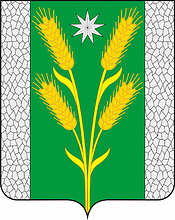 АДМИНИСТРАЦИЯ БЕЗВОДНОГО СЕЛЬСКОГО ПОСЕЛЕНИЯКУРГАНИНСКОГО РАЙОНАПОСТАНОВЛЕНИЕот 26.07.2021										№ 120поселок СтепнойОб утверждении Порядка предоставления субсидииюридическим лицам (за исключением субсидийгосударственным (муниципальным) учреждениям),индивидуальным предпринимателям, а такжефизическим лицам – производителям товаров,работ, услугВ соответствии со статьей 78 Бюджетного кодекса Российской Федерации, постановлением Правительства Российской Федерации от 18 сентября 2020 г. № 1492 «Об общих требованиях к нормативным правовым актам, муниципальным правовым актам, регулирующим предоставление субсидий, в том числе грантов в форме субсидий, юридическим лицам, индивидуальным предпринимателям, а также физическим лицам - производителям товаров, работ, услуг», Уставом Безводного сельского поселения Курганинского района, п о с т а н о в л я ю: 1. Утвердить Порядок предоставления субсидии юридическим лицам (за исключением субсидий государственным (муниципальным) учреждениям), индивидуальным предпринимателям, а также физическим лицам - производителям товаров, работ, услуг» (приложение).2. Признать утратившим силу постановление администрации Безводного сельского поселения Курганинского района от 20 декабря 2018г. № 201 «Об утверждении Порядка предоставления субсидии юридическим лицам (за исключением субсидий государственным (муниципальным) учреждениям), индивидуальным предпринимателям, физическим лицам- производителям товаров, работ, услуг».3. Настоящее постановление разместить на официальном сайте администрации Безводного сельского поселения Курганинского района в информационно-телекоммуникационной сети «Интернет».4. Постановление опубликовать в периодическом печатном средстве массовой информации органов местного самоуправления Курганинского района «Вестник органов местного самоуправления Безводного сельского поселения Курганинского района».5. Контроль за выполнением настоящего постановления оставляю за собой.6. Постановление вступает в силу со дня его официального опубликования.Исполняющий обязанностиглавы Безводного сельского поселения Курганинского района						И.В. Черных